ROTINA DO TRABALHO PEDAGÓGICO (BERÇÁRIO I-B) - Profª JOYCE>    Data: 15/09 a 18/09 de 2020E.M.E.I. “Emily de Oliveira Silva”ATIVIDADE DOMICILIARSEGUNDA-FEIRATERÇA-FEIRAQUARTA-FEIRAQUINTA-FEIRASEXTA-FEIRAFERIADOPADROEIRA DA CIDADE*** BERÇÁRIO I-B* VÍDEO: HORA DA HISTÓRIA: A PETECA DO ZECA https://www.youtube.com/watch?v=sLQnnwhiUi8 (VOU POSTAR NO GRUPO)* ATIVIDADE PRÁTICABRINQUEDOS E BRINCADEIRAS: - PETECA VAMOS FAZER UMA PETECA DE JORNAL, SE NÃO TIVER JORNAL, PODE SER DE FOLHAS DE REVISTAS OU FOLHAS DE CADERNOS VELHOS. -DE UMA FOLHA PARA O BEBÊ E DEIXE ELE AMASSAR; EM SEGUIDA DE OUTRA FOLHA E COLOQUE A PRIMEIRA BOLA DENTRO DA SEGUNDA FOLHA E DEIXE O BEBÊ AMASSAR, REPITA ESSE PROCESSO ATÉ OBTER UMA BOLINHA QUE DÊ PARA O BEBÊ BRINCAR; POR ÚLTIMO, REVISTA A BOLA DE PAPEL COM UMA FOLHA DE JORNAL, AMARRANDO (COM BARBANTE OU GOMINHA) AS PONTAS NA MESMA DIREÇÃO.  SE TIVER EM CASA TINTA GUACHE, DEIXE A CRIANÇA PINTAR AS SOBRAS DO JORNAL (COMO SE FOSSE AS PENAS DA PETECA). -AGORA É SÓ BRINCAR.*** BERÇÁRIO I-B* MÚSICA: CHEIROS DA CASA – MÚSICA DA TIA CRIShttps://youtu.be/oEzSMuHDjF4(VOU POSTAR NO GRUPO)* ATIVIDADE PRÁTICA- PINTURA COM BORRA DE CAFÉ. TRABALHAREMOS COM ESTA ATIVIDADE TANTO O TATO (TEXTURA DA BORRA DE CAFÉ) COMO O OLFATO (AROMA DO CAFÉ), E É MUITO SIMPLES DE SER REALIZADA. TUDO O QUE VOCÊ TEM QUE FAZER É MISTURAR UM POUCO DE ÁGUA NA BORRA DE CAFÉ E SUA "TINTA" ESTARÁ PRONTA.PODE OFERECER A SUA CRIANÇA UMA FOLHA, SE VOCÊ PODE USAR PINCEL, AS PONTAS DOS DEDOS OU AS MÃOS DO JEITO QUE PREFERIR E VAMOS Á DIVERSÃO.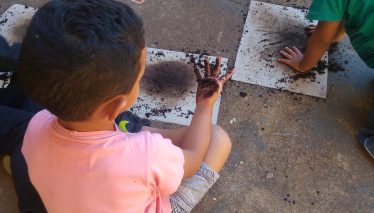 *** BERÇÁRIO I-B* VÍDEO: *HORA DA HISTÓRIA: PARLENDA CADÊ O TOUCINHO QUE ESTAVA AQUIhttps://youtu.be/IiGnv_sC0gQ(VOU POSTAR NO GRUPO)* ATIVIDADE PRÁTICA-CADÊ O TOUCINHO QUE ESTAVA AQUI -OBJETIVO E DESENVOLVIMENTO: - OBJETIVO DESSA BRINCADEIRA É TRABALHAR A ESCUTA, FALA, PENSAMENTO E IMAGINAÇÃO DA CRIANÇA. -AGORA FAMÍLIA, PEGUE A MÃO DO BEBÊ VIRADA PARA CIMA E DE INÍCIO A BRINCADEIRA. -RECITE A PARLENDA COMEÇANDO PELO DEDO MINDINHO, SEU VIZINHO ATÉ CHEGAR NO MATA PIOLHOS; -DE SEQUÊNCIA PELO RESTANTE DO BRAÇO. -QUANDO TERMINAR FAÇA LEVE COCEGAS NO BEBÊ.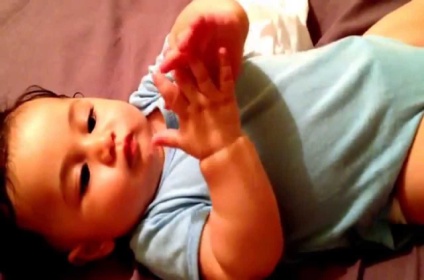 *** BERÇÁRIO I-B* VÍDEO:  HISTÓRIA – POESIA NA LATA – A CASA E SEU DONOhttps://youtu.be/4i0nUcJhIoQVÍDEO GRAVADO PELA PROFESSORA  JOYCE(VOU POSTAR NO GRUPO)* ATIVIDADE LIVRE - HOJE É O DIA DE VOCÊ REGISTRAR AS FOFURICES DE SUA CRIANÇA PARA A PROFESSORA.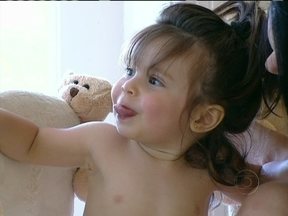 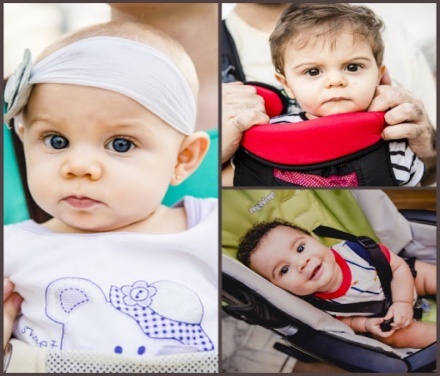 